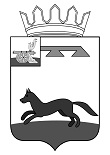 АДМИНИСТРАЦИЯ  МУНИЦИПАЛЬНОГО   ОБРАЗОВАНИЯ«ХИСЛАВИЧСКИЙ   РАЙОН» СМОЛЕНСКОЙ  ОБЛАСТИП О С Т А Н О В Л Е Н И ЕПроект от 16 февраля 2022 г. В связи с существенным увеличением в 2021 году цен на строительные ресурсы, в соответствии с пунктом 3 постановления Правительства Российской Федерации от 09.08.2021г. №1315 « О внесении изменений в некоторые акты Правительства Российской Федерации» Администрация муниципального образования «Хиславичский район» Смоленской области  п о с т а н о в л я е т:     1. Установить, что при использовании  контракта, предметом которого является выполнение работ по строительству, реконструкции,  капитальному ремонту, сносу объекта капитального строительства, проведению работ по сохранению объектов культурного наследия и который заключен в соответствии с Федеральным законом «О контрактной системе в сфере закупок, товаров, работ, услуг для обеспечения государственных и муниципальных нужд» для  обеспечения нужд муниципального образования «Хиславичский район» Смоленской области (далее также – контракт), в соответствии с пунктом 8 части 1 статьи 95 Федерального закона «О контрактной системе в сфере закупок, товаров, работ, услуг для обеспечения государственных и муниципальных нужд» допускается изменение существенных условий контракта, стороной которого является заказчик, указанный в перечне заказчиков, являющихся стороной контракта, предметом которого является выполнение работ по строительству, реконструкции, капитальному  ремонту, сносу объекта капитального строительства, проведению работ по сохранению объектов культурного наследия и который заключен в соответствии  Федеральным законом «О контрактной системе в сфере закупок, товаров, работ, услуг для обеспечения государственных и муниципальных нужд» для обеспечения нужд муниципального образования «Хиславичский район» Смоленской области, согласно приложению к настоящему постановлению, в том числе  изменение (увеличение) цены контракта, при совокупности следующих условий: 	- изменение существенных условий контракта осуществляется в пределах лимитов бюджетных обязательств, доведенных до получателя средств областного бюджета в соответствии с бюджетным законодательством Российской Федерации, на срок исполнения контракта и не приводит к увеличению срока исполнения контракта и (или) цены контракта более чем на 30 процентов; -физические объемы работ, конструктивные, организационно-технологические и другие решения, предусмотренные проектной документацией соответствующего объекта капитального строительства (актом, утвержденным застройщиком или техническим заказчиком и содержащим перечень дефектов оснований, строительных конструкций, систем инженерно-технического обеспечения и сетей инженерно-технического обеспечения с указанием качественных и количественных характеристик таких дефектов, и заданием застройщика или технического заказчика на проектирование в зависимости от содержания работ), не изменяются;- размер изменения (увеличения) цены контракта определяется в порядке, установленном Методикой составления сметы контракта, предметом которого является строительство, реконструкция объектов капитального строительства, приведенной в приложении N 1 к Приказу Министерства строительства и жилищно-коммунального хозяйства Российской Федерации от 23.12.2019 N 841/пр «Об утверждении Порядка определения начальной (максимальной) цены контракта, цены контракта, заключаемого с единственным поставщиком (подрядчиком, исполнителем), начальной цены единицы товара, работы,  услуги при осуществлении закупок в сфере градостроительной деятельности (за исключением территориального планирования) и Методики составления сметы контракта, предметом которого являются строительство, реконструкция объектов капитального строительства», а цены контракта, размер которой составляет или превышает 50 млн. рублей, - по результатам повторной государственной экспертизы проектной документации, проводимой в части проверки достоверности определения сметной стоимости строительства, реконструкции, капитального ремонта, сноса объекта капитального строительства, проведения работ по сохранению объектов культурного наследия в соответствии с пунктом 45.14 Положения об организации и проведении государственной экспертизы проектной документации и результатов инженерных изысканий, утвержденного Постановлением Правительства Российской Федерации от 05.03.2007 N 145 «О порядке организации и проведения государственной экспертизы проектной документации и результатов инженерных изысканий»; - изменение существенных условий контракта осуществляется путем заключения заказчиком и подрядчиком (поставщиком, исполнителем) соглашения об изменении условий  контракта на основании  поступившего заказчику в письменной форме предложения подрядчика (поставщика, исполнителя) об изменении  существенных условий контракта в связи с существенным увеличением цен на строительные ресурсы, подлежащие поставке и (или) использованию при исполнении такого контракта, с приложением информации и документов, обосновывающих такое предложение;-  контракт заключен до 1 июля 2021 года и обязательства по нему на дату заключения соглашения об изменении условий контракта не исполнены.2. Настоящее постановление разместить на официальном сайте Администрации муниципального образования «Хиславичский район» Смоленской области в информационно-телекоммуникационной сети «Интернет».3. Контроль  за  исполнением настоящего постановления возложить на заместителя Главы муниципального образования «Хиславичский район» Смоленской области Златарева Владимира Ивановича. Глава муниципального образования «Хиславичский  район» Смоленской области                                                                              А.В. ЗагребаевПриложение к постановлениюАдминистрации муниципальногообразования «Хиславичский район» Смоленской области от                №                                                                               

ПереченьЗаказчиков, являющихся стороной контракта, предметом которого является выполнение работ по строительству, реконструкции, капитальному ремонту, сносу объектов капитального строительства, проведению работ по сохранению объектов культурного наследия и который заключен в соответствии с Федеральным   законом «О контрактной системе в сфере закупок товаров, работ, услуг для обеспечения государственных и муниципальных нужд» для обеспечения нужд муниципального образования «Хиславичский район» Смоленской области1. Хиславичское городское поселение Хиславичского района Смоленской области.О мерах, обеспечивающих возможность изменения (увеличения) цены контракта, предметом которого является выполнение работ по строительству, реконструкции, капитальному ремонту, сносу объекта капитального строительства, проведению работ по сохранению объектов культурного наследия и который заключен в соответствии с Федеральным законом «О контрактной системе в сфере закупок товаров, работ, услуг для обеспечения государственных и муниципальных нужд» для  обеспечения нужд муниципального образования «Хиславичский район» Смоленской области,  в связи с увеличением цен на строительные ресурсы, подлежащие поставке и (или)  использованию при исполнении контракта